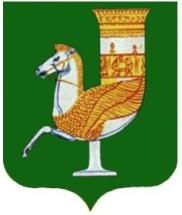 П  О  С  Т  А  Н  О  В  Л  Е  Н  И  Е   АДМИНИСТРАЦИИ   МУНИЦИПАЛЬНОГО  ОБРАЗОВАНИЯ «КРАСНОГВАРДЕЙСКИЙ  РАЙОН»От 21.01.2020г.  № 21                                                   		с. Красногвардейское							Об утверждении муниципальной программы МО «Красногвардейский район» «Комплексное развитие территорий МО «Красногвардейский район»В соответствии с Государственной программой «Комплексное развитие сельских территорий», утвержденной постановлением Правительства Российской Федерации от 31 мая 2019 года № 696 «Об утверждении государственной программы Российской Федерации «Комплексное развитие сельских территорий», руководствуясь Уставом МО «Красногвардейский район»ПОСТАНОВЛЯЮ:
1. Утвердить муниципальную программу МО «Красногвардейский район» «Комплексное развитие территорий МО «Красногвардейский район».2. Управлению финансов администрации района (Манагарова О.В.) предусмотреть расходование средств на выполнение Программы в бюджете на 2020г и плановый период до 2025г.  3. Признать утратившим силу постановление администрации МО «Красногвардейский район» от 30.12.2015г. № 491 «Об утверждении муниципальной программы «Устойчивое развитие территории МО «Красногвардейский район» на 2014-2017 годы и на период до 2020 года» в новой редакции».4. Контроль за выполнением настоящего постановления возложить на заместителя главы администрации МО «Красногвардейский район» по вопросам экономической политики и сельского хозяйства – начальника управления сельского хозяйства (Баронов А.А.).5. Опубликовать данное постановление в газете Красногвардейского района «Дружба» и разместить на официальном сайте администрации района в сети «Интернет».6.  Настоящее постановление вступает в силу с момента его опубликования и распространяется на правоотношения, возникшие с 01.01.2020г.Глава МО «Красногвардейский район»				   	           А.Т.Османов 